SEMAINE 10 / 16 NOVEMBRE 2020DOMINANTE D'ACTIVITE CIBLEE : AGIR, S'EXPRIMER, COMPRENDRE A TRAVERS LES ACTIVITES ARTISTIQUES« A L’ECOLE, JE PARTAGE DES SENTIMENTS : PARTAGER, C’EST FAIRE PLAISIR, FAIRE DU BEAU, OFFRIR »Dominante : Faire entrer dans l’univers de la création en utilisant ses propres ressources ainsi que la richesse du collectifPROGRAMMES 2015 : L'école maternelle est une école bienveillante, plus encore que les étapes ultérieures du parcours scolaire. Sa mission principale est de donner envie aux enfants d'aller à l'école pour apprendre, affirmer et épanouir leur personnalité.LE LIVRE DE LA SEMAINE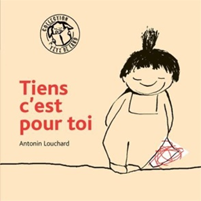 ACCUEIL :PROGRAMMES 2015 : L'accueil quotidien dans la salle de classe est un moyen de sécuriser l'enfant. L'enseignant reconnaît en chaque enfant une personne en devenir et un interlocuteur à part entière, quel que soit son âge. Les enfants apprennent à mettre des mots sur leurs émotions.PROGRAMMES 2015 :L'enfant qui entre pour la première fois à l'école maternelle possède déjà des savoir-faire, des connaissances et des représentations du monde ; dans sa famille et dans les divers lieux d'accueil qu'il a fréquentés, il a développé des habitudes, réalisé des expériences et des apprentissages que l'école prend en compte.L'équipe pédagogique aménage l'école (les salles de classe, les salles spécialisées, les espaces extérieurs...) afin d'offrir aux enfants un univers qui stimule leur curiosité, répond à leurs besoins notamment de jeu, de mouvement, de repos et de découvertes et multiplie les occasions d'expériences sensorielles, motrices, relationnelles, cognitives en sécurité.L'enseignant donne à tous les enfants un temps suffisant pour déployer leur activité de jeu. Il les observe dans leur jeu libre afin de mieux les connaître.EPS:PROGRAMMES 2015 : Au sein d'une même classe, l‘enseignant prend en compte dans la perspective d'un objectif commun les différences entre enfants qui peuvent se manifester avec une importance particulière dans les premières années de leur vie. L'équipe pédagogique aménage l'école (les salles de classe, les salles spécialisées, les espaces extérieurs...) afin d'offrir aux enfants un univers qui stimule leur curiosité, répond à leurs besoins notamment de jeu, de mouvement, de repos et de découvertes et multiplie les occasions d'expériences sensorielles, motrices, relationnelles, cognitives en sécurité.L'enseignant les observe dans leur jeu libre afin de mieux les connaîtreREGROUPEMENT 1 :PROGRAMMES 2015 : L'école maternelle assure une première acquisition des principes de la vie en société.Les enfants apprennent à repérer les rôles des différents adultes, la fonction des différents espaces dans la classe et l'école. Ils apprennent les règles qui s'y rattachent. L'école maternelle construit les conditions de l'égalité, notamment entre les filles et les garçons.RECREATION :REGROUPEMENT 2 :PROGRAMMES 2015 : Les moments de réception où les enfants travaillent mentalement sans parler sont des activités langagières à part entière que l'enseignant doit rechercher et encourager. L'école maternelle occupe une place privilégiée pour leur offrir une fréquentation de la langue de l'écrit, très différente de l'oral de communication.REGROUPEMENT 3 :PROGRAMMES 2015 : Les moments de réception où les enfants travaillent mentalement sans parler sont des activités langagières à part entière que l'enseignant doit rechercher et encourager. L'école maternelle occupe une place privilégiée pour leur offrir une fréquentation de la langue de l'écrit, très différente de l'oral de communication.ATELIERS 1 :PROGRAMMES 2015 : L'école maternelle vise la construction de repères temporels et la sensibilisation aux durées : temps court (celui d'une activité avec son avant et son après, journée).ATELIERS 2 :PROGRAMMES 2015 : Les apprentissages des jeunes enfants s'inscrivent dans un temps long et leurs progrès sont rarement linéaires. Ils nécessitent un temps d'appropriation. Leur stabilisation nécessite de nombreuses répétitions dans des conditions variées. L’enseignant permet à l’enfant de pratiquer divers usages du langage oral : raconter, décrire, évoquer, expliquer, questionner, proposer des solutions, discuter un point de vueJ’accueille mes élèves, leur dit bonjour et leur demande de répondre en disant à leur tour « BONJOUR ». Je leur demande de retrouver leur carte de présence côté prénom, celle-ci est proposée dans un petit groupe de cartes (3 ou 4), il n’y a plus la photo pour aider.TEMPS20mnACTIVITE1-Utiliser les bacs sensoriels2-Apprendre à coopérer en participant à des jeuxCOMPETENCE(Explorer le monde) Explorer la matièreORGANISATION individuellement1- la table à coutureMatériel : table à couture, fil + aiguille2- Jeux libres Matériel : jeux proposés sur les tables / jeux d’imitation1- la table à coutureMatériel : table à couture, fil + aiguille2- Jeux libres Matériel : jeux proposés sur les tables / jeux d’imitation1- la table à coutureMatériel : table à couture, fil + aiguille2- Jeux libres Matériel : jeux proposés sur les tables / jeux d’imitation1- la table à coutureMatériel : table à couture, fil + aiguille2- Jeux libres Matériel : jeux proposés sur les tables / jeux d’imitationTEMPS30 mnACTIVITEConduire la découverte du corps dans un espace orientéCOMPETENCE (Agir, s'exprimer, comprendre à travers l'activité physique)ORGANISATIONcollectiveJe découvre mon corps et je le situe dans l’espace / Exploitation du  CD « Mon pantin et moi » par 2 ( 1 poupée & 1 modeleur) sur le modèle de « jacques a dit… »Je découvre mon corps et je le situe dans l’espace / Exploitation du  CD « Mon pantin et moi » par 2 ( 1 poupée & 1 modeleur) sur le modèle de « jacques a dit… »Je découvre mon corps et je le situe dans l’espace / Exploitation du  CD « Mon pantin et moi » par 2 ( 1 poupée & 1 modeleur) sur le modèle de « jacques a dit… »Je découvre mon corps et je le situe dans l’espace / Exploitation du  CD « Mon pantin et moi » par 2 ( 1 poupée & 1 modeleur) sur le modèle de « jacques a dit… »TEMPS6 mnACTIVITEMettre des mots sur le ressenti des émotionsCOMPETENCE(Mobiliser le langage dans toutes ses dimensions) Pratiquer divers usages du langage oral : raconter, décrire, évoquer, expliquer, questionner, proposer des solutions, discuter un point de vue. Eprouver des émotions.ORGANISATIONcollectiveLUNDI : T’Choupi a apporté a apporté un objet emballé, ce n'est pas un cadeau dit-il, c'est pour le jeu. Il faut trouver ce qui est à l'intérieur, chacun donne une réponse, puis T’Choupi ouvre son emballage et dévoile le contenu, aujourd'hui un ballon.MARDI : Idem hier, aujourd'hui une raquette.JEUDI : Idem Mardi, aujourd'hui une poupée.VENDREDI : Idem hier, aujourd'hui un livre. Puis je propose que la semaine prochaine les élèves apportent un objet emballé pour refaire le jeu ensemble.Chaque jour, l'objet emballé doit être de moins en moins reconnaissable pour retravailler les notions vues la semaine dernière : visible – invisibleLUNDI : T’Choupi a apporté a apporté un objet emballé, ce n'est pas un cadeau dit-il, c'est pour le jeu. Il faut trouver ce qui est à l'intérieur, chacun donne une réponse, puis T’Choupi ouvre son emballage et dévoile le contenu, aujourd'hui un ballon.MARDI : Idem hier, aujourd'hui une raquette.JEUDI : Idem Mardi, aujourd'hui une poupée.VENDREDI : Idem hier, aujourd'hui un livre. Puis je propose que la semaine prochaine les élèves apportent un objet emballé pour refaire le jeu ensemble.Chaque jour, l'objet emballé doit être de moins en moins reconnaissable pour retravailler les notions vues la semaine dernière : visible – invisibleLUNDI : T’Choupi a apporté a apporté un objet emballé, ce n'est pas un cadeau dit-il, c'est pour le jeu. Il faut trouver ce qui est à l'intérieur, chacun donne une réponse, puis T’Choupi ouvre son emballage et dévoile le contenu, aujourd'hui un ballon.MARDI : Idem hier, aujourd'hui une raquette.JEUDI : Idem Mardi, aujourd'hui une poupée.VENDREDI : Idem hier, aujourd'hui un livre. Puis je propose que la semaine prochaine les élèves apportent un objet emballé pour refaire le jeu ensemble.Chaque jour, l'objet emballé doit être de moins en moins reconnaissable pour retravailler les notions vues la semaine dernière : visible – invisibleLUNDI : T’Choupi a apporté a apporté un objet emballé, ce n'est pas un cadeau dit-il, c'est pour le jeu. Il faut trouver ce qui est à l'intérieur, chacun donne une réponse, puis T’Choupi ouvre son emballage et dévoile le contenu, aujourd'hui un ballon.MARDI : Idem hier, aujourd'hui une raquette.JEUDI : Idem Mardi, aujourd'hui une poupée.VENDREDI : Idem hier, aujourd'hui un livre. Puis je propose que la semaine prochaine les élèves apportent un objet emballé pour refaire le jeu ensemble.Chaque jour, l'objet emballé doit être de moins en moins reconnaissable pour retravailler les notions vues la semaine dernière : visible – invisibleTEMPS30 mnACTIVITEjouer dans la courCOMPETENCEapprendre à coopérer en participant à des jeuxORGANISATIONcollectiveTEMPS15 mnACTIVITEregarder un livreCOMPETENCE(Mobiliser le langage dans toutes ses dimensions)répondre à des questions simplesORGANISATIONcollectiveJe présente le livre LUNDI : Je lis le titre puis je demande au groupe de répéter. Enfin je lis le livre.MARDI : Après avoir lu, je reviens sur la page « Il faut choisir la bonne couleur » et demande aux élèves de citer les couleurs qu'ils connaissent.JEUDI : Je reviens sur la page « Il faut bien se concentrer pour ne pas déborder » et demande aux élèves comment on fait pour se concentrer, puis je propose le jeu du silence fait en période 1 (tenir jusqu'à 30 s), je fais répéter le mot.VENDREDI : Je reviens sur la page « Sans s'énerver » et demande aux élèves « c'est quoi s'énerver ? ». Puis je fais répéter le mot. Enfin j’explique : « Pour donner un cadeau, on peut dire « Tiens c'est pour toi », c'est ce que vous allez dire en donnant votre dessin emballé à votre maman ou votre papa ou à une autre personne »présentation et lecture du cahier de liaison.Je présente le livre LUNDI : Je lis le titre puis je demande au groupe de répéter. Enfin je lis le livre.MARDI : Après avoir lu, je reviens sur la page « Il faut choisir la bonne couleur » et demande aux élèves de citer les couleurs qu'ils connaissent.JEUDI : Je reviens sur la page « Il faut bien se concentrer pour ne pas déborder » et demande aux élèves comment on fait pour se concentrer, puis je propose le jeu du silence fait en période 1 (tenir jusqu'à 30 s), je fais répéter le mot.VENDREDI : Je reviens sur la page « Sans s'énerver » et demande aux élèves « c'est quoi s'énerver ? ». Puis je fais répéter le mot. Enfin j’explique : « Pour donner un cadeau, on peut dire « Tiens c'est pour toi », c'est ce que vous allez dire en donnant votre dessin emballé à votre maman ou votre papa ou à une autre personne »présentation et lecture du cahier de liaison.Je présente le livre LUNDI : Je lis le titre puis je demande au groupe de répéter. Enfin je lis le livre.MARDI : Après avoir lu, je reviens sur la page « Il faut choisir la bonne couleur » et demande aux élèves de citer les couleurs qu'ils connaissent.JEUDI : Je reviens sur la page « Il faut bien se concentrer pour ne pas déborder » et demande aux élèves comment on fait pour se concentrer, puis je propose le jeu du silence fait en période 1 (tenir jusqu'à 30 s), je fais répéter le mot.VENDREDI : Je reviens sur la page « Sans s'énerver » et demande aux élèves « c'est quoi s'énerver ? ». Puis je fais répéter le mot. Enfin j’explique : « Pour donner un cadeau, on peut dire « Tiens c'est pour toi », c'est ce que vous allez dire en donnant votre dessin emballé à votre maman ou votre papa ou à une autre personne »présentation et lecture du cahier de liaison.Je présente le livre LUNDI : Je lis le titre puis je demande au groupe de répéter. Enfin je lis le livre.MARDI : Après avoir lu, je reviens sur la page « Il faut choisir la bonne couleur » et demande aux élèves de citer les couleurs qu'ils connaissent.JEUDI : Je reviens sur la page « Il faut bien se concentrer pour ne pas déborder » et demande aux élèves comment on fait pour se concentrer, puis je propose le jeu du silence fait en période 1 (tenir jusqu'à 30 s), je fais répéter le mot.VENDREDI : Je reviens sur la page « Sans s'énerver » et demande aux élèves « c'est quoi s'énerver ? ». Puis je fais répéter le mot. Enfin j’explique : « Pour donner un cadeau, on peut dire « Tiens c'est pour toi », c'est ce que vous allez dire en donnant votre dessin emballé à votre maman ou votre papa ou à une autre personne »présentation et lecture du cahier de liaison.TEMPS15 mnACTIVITEÉcouter un livre ComptinesBilanCOMPETENCE(Mobiliser le langage dans toutes ses dimensions)Ecouter une histoire sans interrompre l’adulteDire de mémoire et de manière expressive des comptinesSe rappeler ce qui a été fait dans la journéeORGANISATIONcollectiveNous dessinons un dessin-cadeau pour un mystérieux personnage…Nous dessinons un dessin-cadeau pour un mystérieux personnage…Nous dessinons un dessin-cadeau pour un mystérieux personnage…Nous dessinons un dessin-cadeau pour un mystérieux personnage…TEMPS45 mn+ après la sieste.ACTIVITES1- Faire un dessin et l'emballer pour l'offrir et recommencer2- Faire couler de l’encre (traits verticaux)3- Jouer avec de la pâte à modeler, faire un bonhomme4- Retrouver les objets réels en regardant les objets emballés de Christo5- Dessiner un bonhomme en respectant la consigne6- Accrocher des pinces à linge + formes7- S'exercer à entourer des cartons avec de la laine en respectant les couleurs8- Dessiner des traits verticaux et horizontauxCOMPETENCE(DECOUVERTE DU MONDE)Situer et nommer les différentes parties du corps humain, sur soi ou sur une représentation, approcher sensoriellement les couleurs(ACTIVITES ARTISTIQUES) Expérimenter les divers instruments, supports et procédés de dessin, développer ses facultés d'attention, d'observationORGANISATION1 : Enseignant 2 : Atsem3 : Supervisé4 : Autonomie5 : Enseignant6 : Atsem7 : Autonomie8 : AutonomieATELIER 1 « Je fais un dessin et je l'emballe pour le donner »Support : feuilles au choix (bristol, simple, canson, papier affiche), différentes formes.Matériel : crayons de couleur, pastels, feutres, crayon à papier + livre « Tiens c'est pour toi » + feuilles pour emballer + scotchEtape 1 : « Je relis le livre « Tiens c'est pour toi », tu vas faire comme le petit enfant, tu vas dessiner, ce sera un cadeau pour quelqu'un de l’école, à qui est-ce que tu vas donner ton dessin ? Et pour ça, tu vas emballer ton dessin »Etape 2 : « Il faut savoir dire « Tiens c'est pour toi » en donnant ton cadeau, essaie de le dire » Etape 3 : « Tu peux recommencer pour donner à quelqu'un de ta famille, tu l'emmèneras avec le cahier de liaison Vendredi »L'enseignant laisse les élèves choisir leur support et leur instrument pour dessiner. L'étape emballage permet d'insister sur le fait de cacher entièrement ce qu'on a à offrir, il faut donc apprendre à plier le papier.Les dessins cadeaux sont donnés dans la journée aux personnes de l'école afin de ne pas faire attendre le plaisir du don. Mais le dessin pour un membre de la famille est en attente pour la fin de la semaine.ATELIER 1 « Je fais un dessin et je l'emballe pour le donner »Support : feuilles au choix (bristol, simple, canson, papier affiche), différentes formes.Matériel : crayons de couleur, pastels, feutres, crayon à papier + livre « Tiens c'est pour toi » + feuilles pour emballer + scotchEtape 1 : « Je relis le livre « Tiens c'est pour toi », tu vas faire comme le petit enfant, tu vas dessiner, ce sera un cadeau pour quelqu'un de l’école, à qui est-ce que tu vas donner ton dessin ? Et pour ça, tu vas emballer ton dessin »Etape 2 : « Il faut savoir dire « Tiens c'est pour toi » en donnant ton cadeau, essaie de le dire » Etape 3 : « Tu peux recommencer pour donner à quelqu'un de ta famille, tu l'emmèneras avec le cahier de liaison Vendredi »L'enseignant laisse les élèves choisir leur support et leur instrument pour dessiner. L'étape emballage permet d'insister sur le fait de cacher entièrement ce qu'on a à offrir, il faut donc apprendre à plier le papier.Les dessins cadeaux sont donnés dans la journée aux personnes de l'école afin de ne pas faire attendre le plaisir du don. Mais le dessin pour un membre de la famille est en attente pour la fin de la semaine.ATELIER 1 « Je fais un dessin et je l'emballe pour le donner »Support : feuilles au choix (bristol, simple, canson, papier affiche), différentes formes.Matériel : crayons de couleur, pastels, feutres, crayon à papier + livre « Tiens c'est pour toi » + feuilles pour emballer + scotchEtape 1 : « Je relis le livre « Tiens c'est pour toi », tu vas faire comme le petit enfant, tu vas dessiner, ce sera un cadeau pour quelqu'un de l’école, à qui est-ce que tu vas donner ton dessin ? Et pour ça, tu vas emballer ton dessin »Etape 2 : « Il faut savoir dire « Tiens c'est pour toi » en donnant ton cadeau, essaie de le dire » Etape 3 : « Tu peux recommencer pour donner à quelqu'un de ta famille, tu l'emmèneras avec le cahier de liaison Vendredi »L'enseignant laisse les élèves choisir leur support et leur instrument pour dessiner. L'étape emballage permet d'insister sur le fait de cacher entièrement ce qu'on a à offrir, il faut donc apprendre à plier le papier.Les dessins cadeaux sont donnés dans la journée aux personnes de l'école afin de ne pas faire attendre le plaisir du don. Mais le dessin pour un membre de la famille est en attente pour la fin de la semaine.ATELIER 1 « Je fais un dessin et je l'emballe pour le donner »Support : feuilles au choix (bristol, simple, canson, papier affiche), différentes formes.Matériel : crayons de couleur, pastels, feutres, crayon à papier + livre « Tiens c'est pour toi » + feuilles pour emballer + scotchEtape 1 : « Je relis le livre « Tiens c'est pour toi », tu vas faire comme le petit enfant, tu vas dessiner, ce sera un cadeau pour quelqu'un de l’école, à qui est-ce que tu vas donner ton dessin ? Et pour ça, tu vas emballer ton dessin »Etape 2 : « Il faut savoir dire « Tiens c'est pour toi » en donnant ton cadeau, essaie de le dire » Etape 3 : « Tu peux recommencer pour donner à quelqu'un de ta famille, tu l'emmèneras avec le cahier de liaison Vendredi »L'enseignant laisse les élèves choisir leur support et leur instrument pour dessiner. L'étape emballage permet d'insister sur le fait de cacher entièrement ce qu'on a à offrir, il faut donc apprendre à plier le papier.Les dessins cadeaux sont donnés dans la journée aux personnes de l'école afin de ne pas faire attendre le plaisir du don. Mais le dessin pour un membre de la famille est en attente pour la fin de la semaine.ATELIER 2 « Je décore ma feuille de novembre »Support : feuille de novembreMatériel : encre bleue + gros pinceau + chevaletConsigne : « Tu appuies ton pinceau plein d’encre sur une lettre et tu laisses couler pour faire la pluie »L’adulte est là pour aider à bien faire couler et permettre aux enfants de bien s’imprégner de la verticalité du trait réaliséATELIER 2 « Je décore ma feuille de novembre »Support : feuille de novembreMatériel : encre bleue + gros pinceau + chevaletConsigne : « Tu appuies ton pinceau plein d’encre sur une lettre et tu laisses couler pour faire la pluie »L’adulte est là pour aider à bien faire couler et permettre aux enfants de bien s’imprégner de la verticalité du trait réaliséATELIER 2 « Je décore ma feuille de novembre »Support : feuille de novembreMatériel : encre bleue + gros pinceau + chevaletConsigne : « Tu appuies ton pinceau plein d’encre sur une lettre et tu laisses couler pour faire la pluie »L’adulte est là pour aider à bien faire couler et permettre aux enfants de bien s’imprégner de la verticalité du trait réaliséATELIER 2 « Je décore ma feuille de novembre »Support : feuille de novembreMatériel : encre bleue + gros pinceau + chevaletConsigne : « Tu appuies ton pinceau plein d’encre sur une lettre et tu laisses couler pour faire la pluie »L’adulte est là pour aider à bien faire couler et permettre aux enfants de bien s’imprégner de la verticalité du trait réaliséATELIER 3 « Je réalise un bonhomme avec la pâte à modeler »Matériel : 1 boule de pâte à modeler + une photo modèleConsigne : « Tu fais ton bonhomme en respectant le modèle »ATELIER 3 « Je réalise un bonhomme avec la pâte à modeler »Matériel : 1 boule de pâte à modeler + une photo modèleConsigne : « Tu fais ton bonhomme en respectant le modèle »ATELIER 3 « Je réalise un bonhomme avec la pâte à modeler »Matériel : 1 boule de pâte à modeler + une photo modèleConsigne : « Tu fais ton bonhomme en respectant le modèle »ATELIER 3 « Je réalise un bonhomme avec la pâte à modeler »Matériel : 1 boule de pâte à modeler + une photo modèleConsigne : « Tu fais ton bonhomme en respectant le modèle »ATELIER 4 « Je retrouve l'objet que Christo a emballé »Support : feuille photocopiéeMatériel : images objets emballés + images objets réels+ un pot de colle par élèveConsigne : « Tu retrouves l'objet qui a été emballé par Christo  »ATELIER 4 « Je retrouve l'objet que Christo a emballé »Support : feuille photocopiéeMatériel : images objets emballés + images objets réels+ un pot de colle par élèveConsigne : « Tu retrouves l'objet qui a été emballé par Christo  »ATELIER 4 « Je retrouve l'objet que Christo a emballé »Support : feuille photocopiéeMatériel : images objets emballés + images objets réels+ un pot de colle par élèveConsigne : « Tu retrouves l'objet qui a été emballé par Christo  »ATELIER 4 « Je retrouve l'objet que Christo a emballé »Support : feuille photocopiéeMatériel : images objets emballés + images objets réels+ un pot de colle par élèveConsigne : « Tu retrouves l'objet qui a été emballé par Christo  »ATELIER 5 «je dessine un bonhomme en respectant la consigne »Matériel : ½ A4 + 1 crayon à papier + matrice de portraitsConsigne : « Tu vas dessiner un bonhomme en écoutant la consigne »D’abord on dessine un rond plutôt en haut de la feuille, pas trop gros, pas trop petit… dedans on dessine 2 yeux, 1 nez et 1 bouche, on peut faire les cheveux au-dessus de la tête.Ensuite on dessine un gros rond, c’est le corps, il doit toucher la tête en dessous.Ensuite on accroche les bras, 2 traits qui vont sur les côtés, on essaie de dessiner les mains tout au bout.Enfin on dessine 2 jambes en bas du corps et tout en bas on dessine les pieds !ATELIER 5 «je dessine un bonhomme en respectant la consigne »Matériel : ½ A4 + 1 crayon à papier + matrice de portraitsConsigne : « Tu vas dessiner un bonhomme en écoutant la consigne »D’abord on dessine un rond plutôt en haut de la feuille, pas trop gros, pas trop petit… dedans on dessine 2 yeux, 1 nez et 1 bouche, on peut faire les cheveux au-dessus de la tête.Ensuite on dessine un gros rond, c’est le corps, il doit toucher la tête en dessous.Ensuite on accroche les bras, 2 traits qui vont sur les côtés, on essaie de dessiner les mains tout au bout.Enfin on dessine 2 jambes en bas du corps et tout en bas on dessine les pieds !ATELIER 5 «je dessine un bonhomme en respectant la consigne »Matériel : ½ A4 + 1 crayon à papier + matrice de portraitsConsigne : « Tu vas dessiner un bonhomme en écoutant la consigne »D’abord on dessine un rond plutôt en haut de la feuille, pas trop gros, pas trop petit… dedans on dessine 2 yeux, 1 nez et 1 bouche, on peut faire les cheveux au-dessus de la tête.Ensuite on dessine un gros rond, c’est le corps, il doit toucher la tête en dessous.Ensuite on accroche les bras, 2 traits qui vont sur les côtés, on essaie de dessiner les mains tout au bout.Enfin on dessine 2 jambes en bas du corps et tout en bas on dessine les pieds !ATELIER 5 «je dessine un bonhomme en respectant la consigne »Matériel : ½ A4 + 1 crayon à papier + matrice de portraitsConsigne : « Tu vas dessiner un bonhomme en écoutant la consigne »D’abord on dessine un rond plutôt en haut de la feuille, pas trop gros, pas trop petit… dedans on dessine 2 yeux, 1 nez et 1 bouche, on peut faire les cheveux au-dessus de la tête.Ensuite on dessine un gros rond, c’est le corps, il doit toucher la tête en dessous.Ensuite on accroche les bras, 2 traits qui vont sur les côtés, on essaie de dessiner les mains tout au bout.Enfin on dessine 2 jambes en bas du corps et tout en bas on dessine les pieds !ATELIER 6 « je fais un visage comme le modèle »Support : assiette en carton / CD / rond en carton épaisMatériel : pinces à linges diverses couleurs / en bois / mini (selon le degré d’exigence demandé) + matosConsigne : « Tu accroches tes pinces à linge sur chaque gommette de ton assiette, puis tu la montres ensuite tu les enlèves et tu les ranges dans la boîte » « Tu peux ensuite créer un visage »ATELIER 6 « je fais un visage comme le modèle »Support : assiette en carton / CD / rond en carton épaisMatériel : pinces à linges diverses couleurs / en bois / mini (selon le degré d’exigence demandé) + matosConsigne : « Tu accroches tes pinces à linge sur chaque gommette de ton assiette, puis tu la montres ensuite tu les enlèves et tu les ranges dans la boîte » « Tu peux ensuite créer un visage »ATELIER 6 « je fais un visage comme le modèle »Support : assiette en carton / CD / rond en carton épaisMatériel : pinces à linges diverses couleurs / en bois / mini (selon le degré d’exigence demandé) + matosConsigne : « Tu accroches tes pinces à linge sur chaque gommette de ton assiette, puis tu la montres ensuite tu les enlèves et tu les ranges dans la boîte » « Tu peux ensuite créer un visage »ATELIER 6 « je fais un visage comme le modèle »Support : assiette en carton / CD / rond en carton épaisMatériel : pinces à linges diverses couleurs / en bois / mini (selon le degré d’exigence demandé) + matosConsigne : « Tu accroches tes pinces à linge sur chaque gommette de ton assiette, puis tu la montres ensuite tu les enlèves et tu les ranges dans la boîte » « Tu peux ensuite créer un visage »ATELIER 7 « Je m'exerce à entourer avec de la laine de la même couleur que le carton »Matériel : cartons de couleurs +fils de laine de couleurs.Consigne : « Tu choisis un carton et tu l'entoures avec la laine de la même couleur, tu dis la couleur que tu choisis »Prévoir plus de cartons-laines que d'enfants afin qu'ils puissent recommencer autant de fois qu'ils le souhaitentATELIER 7 « Je m'exerce à entourer avec de la laine de la même couleur que le carton »Matériel : cartons de couleurs +fils de laine de couleurs.Consigne : « Tu choisis un carton et tu l'entoures avec la laine de la même couleur, tu dis la couleur que tu choisis »Prévoir plus de cartons-laines que d'enfants afin qu'ils puissent recommencer autant de fois qu'ils le souhaitentATELIER 7 « Je m'exerce à entourer avec de la laine de la même couleur que le carton »Matériel : cartons de couleurs +fils de laine de couleurs.Consigne : « Tu choisis un carton et tu l'entoures avec la laine de la même couleur, tu dis la couleur que tu choisis »Prévoir plus de cartons-laines que d'enfants afin qu'ils puissent recommencer autant de fois qu'ils le souhaitentATELIER 7 « Je m'exerce à entourer avec de la laine de la même couleur que le carton »Matériel : cartons de couleurs +fils de laine de couleurs.Consigne : « Tu choisis un carton et tu l'entoures avec la laine de la même couleur, tu dis la couleur que tu choisis »Prévoir plus de cartons-laines que d'enfants afin qu'ils puissent recommencer autant de fois qu'ils le souhaitentATELIER 8 « Je dessine des traits verticaux et des traits horizontaux »Support : feuille A4 déjà quadrillée (selon on peut prévoir des points de départ)Matériel : gros feutresConsigne : « Tu choisis une couleur, tu dessines des traits soit couchés (horizontaux) soit debouts (verticaux) quand tu as remplis ta case, tu changes de couleur et tu recommences »ATELIER 8 « Je dessine des traits verticaux et des traits horizontaux »Support : feuille A4 déjà quadrillée (selon on peut prévoir des points de départ)Matériel : gros feutresConsigne : « Tu choisis une couleur, tu dessines des traits soit couchés (horizontaux) soit debouts (verticaux) quand tu as remplis ta case, tu changes de couleur et tu recommences »ATELIER 8 « Je dessine des traits verticaux et des traits horizontaux »Support : feuille A4 déjà quadrillée (selon on peut prévoir des points de départ)Matériel : gros feutresConsigne : « Tu choisis une couleur, tu dessines des traits soit couchés (horizontaux) soit debouts (verticaux) quand tu as remplis ta case, tu changes de couleur et tu recommences »ATELIER 8 « Je dessine des traits verticaux et des traits horizontaux »Support : feuille A4 déjà quadrillée (selon on peut prévoir des points de départ)Matériel : gros feutresConsigne : « Tu choisis une couleur, tu dessines des traits soit couchés (horizontaux) soit debouts (verticaux) quand tu as remplis ta case, tu changes de couleur et tu recommences »TEMPS25-30 mnACTIVITES1- Parler à partir des œuvres de Christo (IM verbale)2- Jouer aux ateliers autonomes (IM intrapersonnelle)3- Puzzles (IM interpersonnelle)COMPETENCE:1- (Mobiliser le langage dans toutes ses dimensions) Pratiquer divers usages du langage oral : nommer des objets2- (Explorer le monde) Situer des objets par rapport à soi, entre eux, par rapport à des objets repères.3- (Explorer le monde) Reproduire un assemblage avec ou sans modèleORGANISATION1 : Enseignant2 : Atsem 3 : AutonomieATELIER 1 « Je nomme les objets de Christo que je reconnais »Matériel : œuvres de Christo (plastifiées si c'est possible pour les manipuler)Consigne : « Voici des œuvres de l'artiste Christo que T’Choupi nous a apportées, regarde-les et dis-moi ce que tu reconnais »Les images sont disposées au centre de la table, les élèves du groupe peuvent les manipuler comme ils souhaitent, l'enseignant les laisse discuter entre eux ou avec lui à propos de ce qu'ils voient. Les objets sont nommés au fur et à mesure que les élèves les reconnaissent, l'enseignant les amènent à justifier ce qu'ils disent « Tu me dis c'est une bouteille, comment tu le sais ? » Puis pour les deux œuvres rectangulaires qui ressemblent le plus à des cadeaux, les élèves sont interrogés sur le contenu en imaginant des objetsATELIER 1 « Je nomme les objets de Christo que je reconnais »Matériel : œuvres de Christo (plastifiées si c'est possible pour les manipuler)Consigne : « Voici des œuvres de l'artiste Christo que T’Choupi nous a apportées, regarde-les et dis-moi ce que tu reconnais »Les images sont disposées au centre de la table, les élèves du groupe peuvent les manipuler comme ils souhaitent, l'enseignant les laisse discuter entre eux ou avec lui à propos de ce qu'ils voient. Les objets sont nommés au fur et à mesure que les élèves les reconnaissent, l'enseignant les amènent à justifier ce qu'ils disent « Tu me dis c'est une bouteille, comment tu le sais ? » Puis pour les deux œuvres rectangulaires qui ressemblent le plus à des cadeaux, les élèves sont interrogés sur le contenu en imaginant des objetsATELIER 1 « Je nomme les objets de Christo que je reconnais »Matériel : œuvres de Christo (plastifiées si c'est possible pour les manipuler)Consigne : « Voici des œuvres de l'artiste Christo que T’Choupi nous a apportées, regarde-les et dis-moi ce que tu reconnais »Les images sont disposées au centre de la table, les élèves du groupe peuvent les manipuler comme ils souhaitent, l'enseignant les laisse discuter entre eux ou avec lui à propos de ce qu'ils voient. Les objets sont nommés au fur et à mesure que les élèves les reconnaissent, l'enseignant les amènent à justifier ce qu'ils disent « Tu me dis c'est une bouteille, comment tu le sais ? » Puis pour les deux œuvres rectangulaires qui ressemblent le plus à des cadeaux, les élèves sont interrogés sur le contenu en imaginant des objetsATELIER 1 « Je nomme les objets de Christo que je reconnais »Matériel : œuvres de Christo (plastifiées si c'est possible pour les manipuler)Consigne : « Voici des œuvres de l'artiste Christo que T’Choupi nous a apportées, regarde-les et dis-moi ce que tu reconnais »Les images sont disposées au centre de la table, les élèves du groupe peuvent les manipuler comme ils souhaitent, l'enseignant les laisse discuter entre eux ou avec lui à propos de ce qu'ils voient. Les objets sont nommés au fur et à mesure que les élèves les reconnaissent, l'enseignant les amènent à justifier ce qu'ils disent « Tu me dis c'est une bouteille, comment tu le sais ? » Puis pour les deux œuvres rectangulaires qui ressemblent le plus à des cadeaux, les élèves sont interrogés sur le contenu en imaginant des objetsATELIER 2 « Je joue aux ateliers autonomes »Matériel: tiroirs individuels Consigne: « Tu choisis ton tiroir, tu vas à une table, tu fais seul(e) et en silence, quand tu as fini, tu ranges et remets le tiroir à sa place, tu peux prendre un autre tiroir qui est rangé »Les règles : -je prends un tiroir dans le meuble -je m’installe à une table -je fais SEUL et en SILENCE -quand j’ai terminé, je remets le matériel dans le tiroir, vérifie avec la photo que tout est en place (complet et prêt à l’emploi) et je range le tiroir dans le meuble. - Je ne prends jamais un tiroir ni du matériel qui est déjà sorti sur une table (et qui est peut-être à quelqu’un) Quoi d’autre ? -Je peux demander de l’aide à l’adulte pour qu’il me montre. -Je peux faire autant de fois que je veux la même activité. -Je dois laisser la classe propre dans tous les cas : donc si j’ai renversé de l’eau ou autre chose, j’éponge ou ramasse. - Si je le souhaite, je peux demander à présenter mon atelier aux camarades lors du regroupement qui suit. ATELIER 2 « Je joue aux ateliers autonomes »Matériel: tiroirs individuels Consigne: « Tu choisis ton tiroir, tu vas à une table, tu fais seul(e) et en silence, quand tu as fini, tu ranges et remets le tiroir à sa place, tu peux prendre un autre tiroir qui est rangé »Les règles : -je prends un tiroir dans le meuble -je m’installe à une table -je fais SEUL et en SILENCE -quand j’ai terminé, je remets le matériel dans le tiroir, vérifie avec la photo que tout est en place (complet et prêt à l’emploi) et je range le tiroir dans le meuble. - Je ne prends jamais un tiroir ni du matériel qui est déjà sorti sur une table (et qui est peut-être à quelqu’un) Quoi d’autre ? -Je peux demander de l’aide à l’adulte pour qu’il me montre. -Je peux faire autant de fois que je veux la même activité. -Je dois laisser la classe propre dans tous les cas : donc si j’ai renversé de l’eau ou autre chose, j’éponge ou ramasse. - Si je le souhaite, je peux demander à présenter mon atelier aux camarades lors du regroupement qui suit. ATELIER 2 « Je joue aux ateliers autonomes »Matériel: tiroirs individuels Consigne: « Tu choisis ton tiroir, tu vas à une table, tu fais seul(e) et en silence, quand tu as fini, tu ranges et remets le tiroir à sa place, tu peux prendre un autre tiroir qui est rangé »Les règles : -je prends un tiroir dans le meuble -je m’installe à une table -je fais SEUL et en SILENCE -quand j’ai terminé, je remets le matériel dans le tiroir, vérifie avec la photo que tout est en place (complet et prêt à l’emploi) et je range le tiroir dans le meuble. - Je ne prends jamais un tiroir ni du matériel qui est déjà sorti sur une table (et qui est peut-être à quelqu’un) Quoi d’autre ? -Je peux demander de l’aide à l’adulte pour qu’il me montre. -Je peux faire autant de fois que je veux la même activité. -Je dois laisser la classe propre dans tous les cas : donc si j’ai renversé de l’eau ou autre chose, j’éponge ou ramasse. - Si je le souhaite, je peux demander à présenter mon atelier aux camarades lors du regroupement qui suit. ATELIER 2 « Je joue aux ateliers autonomes »Matériel: tiroirs individuels Consigne: « Tu choisis ton tiroir, tu vas à une table, tu fais seul(e) et en silence, quand tu as fini, tu ranges et remets le tiroir à sa place, tu peux prendre un autre tiroir qui est rangé »Les règles : -je prends un tiroir dans le meuble -je m’installe à une table -je fais SEUL et en SILENCE -quand j’ai terminé, je remets le matériel dans le tiroir, vérifie avec la photo que tout est en place (complet et prêt à l’emploi) et je range le tiroir dans le meuble. - Je ne prends jamais un tiroir ni du matériel qui est déjà sorti sur une table (et qui est peut-être à quelqu’un) Quoi d’autre ? -Je peux demander de l’aide à l’adulte pour qu’il me montre. -Je peux faire autant de fois que je veux la même activité. -Je dois laisser la classe propre dans tous les cas : donc si j’ai renversé de l’eau ou autre chose, j’éponge ou ramasse. - Si je le souhaite, je peux demander à présenter mon atelier aux camarades lors du regroupement qui suit. ATELIER 3 « Je joue aux puzzles »Matériel : puzzles pièces selon niveau des enfants Consigne : « tu défais tout le puzzle puis tu le reconstruis, tu me montres quand c’est terminé et tu en fais un autre »ATELIER 3 « Je joue aux puzzles »Matériel : puzzles pièces selon niveau des enfants Consigne : « tu défais tout le puzzle puis tu le reconstruis, tu me montres quand c’est terminé et tu en fais un autre »ATELIER 3 « Je joue aux puzzles »Matériel : puzzles pièces selon niveau des enfants Consigne : « tu défais tout le puzzle puis tu le reconstruis, tu me montres quand c’est terminé et tu en fais un autre »ATELIER 3 « Je joue aux puzzles »Matériel : puzzles pièces selon niveau des enfants Consigne : « tu défais tout le puzzle puis tu le reconstruis, tu me montres quand c’est terminé et tu en fais un autre »